	National Casualty CompanyHome Office:	One Nationwide PlazaColumbus, Ohio 43215Adm. Office:		Scottsdale, Arizona 85258	Scottsdale Insurance CompanyHome Office:	One Nationwide PlazaAdm. Office:		Scottsdale, Arizona 85258	Scottsdale Indemnity CompanyHome Office:	One Nationwide PlazaAdm. Office:		,  85258	Scottsdale Surplus Lines Insurance CompanyAdm. Office:		,  85258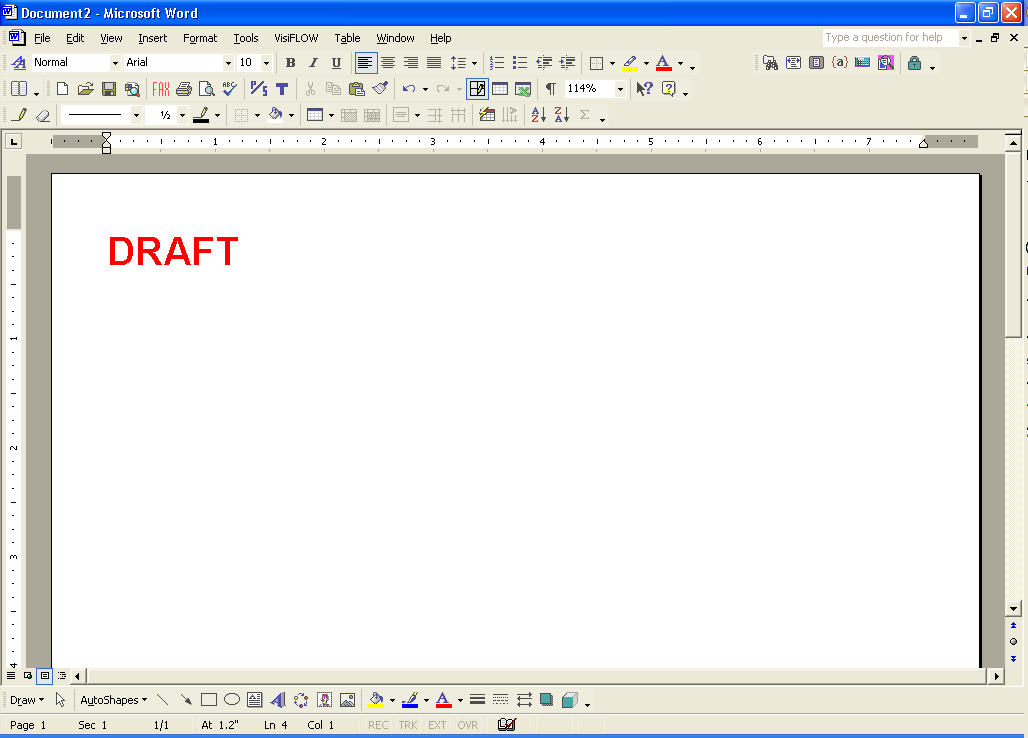 COLLISION AND RESTORATION SUPPLEMENTAL APPLICATION(To be completed in addition to CGZ-APP-6 Application for Garage Policy)Applicant Name:      	1.	What is the training and experience of your employees?      	2.	What makes and models do you restore?      	3.	Do you inspect the frame, steering, gas line and tank, wiring system and brakes for corrosion?	 Yes   NoWhat is your procedure?      	4.	Describe your parts washing system:      	5.	Are solvents stored in a fire-resistive cabinet?	 Yes   No7.	How are the following stored and discarded:Used tires:      	Automotive fluids (e.g., motor oil):      	Batteries:      	8.	Are you a custom, artistic paint operation?	 Yes   No(Any damages relating to custom paint jobs are calculated based on the cost of standard factory paint)9.	Do you fabricate/manufacture any parts?	 Yes   NoIf yes, explain:      	10.	Do you use disclaimer forms signed by your customers? (provide copy)	 Yes   No11.	Do you keep records of the cost of all parts associated with an auto’s restoration?	 Yes   No12.	What warranty, if any, do you give? (provide copy)      	Refer to the application form for state fraud warnings.Applicant or authorized representative of the applicant, confirm and warrant that all of the above are true and accurate representations of my garage operation.APPLICANT’S NAME/TITLE:      	APPLICANT’S SIGNATURE: 		DATE:      	(Must be signed by an authorized representative, owner, partner or executive officer)PRODUCER’S NAME:      		DATE:      	6.	Describe any system or procedures you use to maintain a safe environment:      REMARKS: (use this section to expand on answers that need further explanation)      